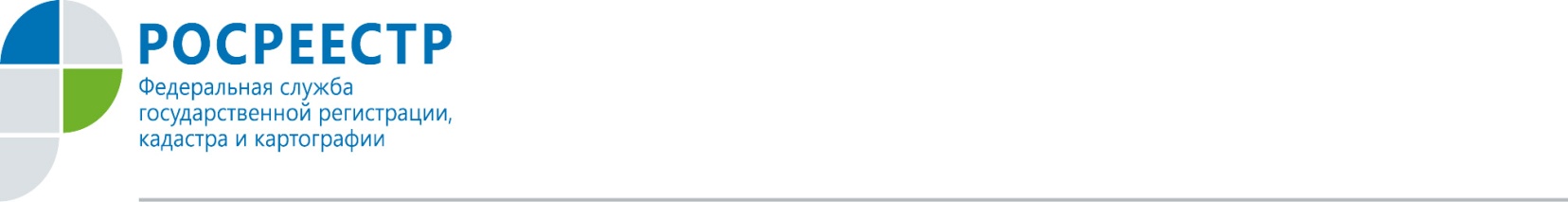        В МАРТЕ ОРЛОВЦЫ ЗАРЕГИСТРИРОВАЛИ НАИБОЛЬШЕЕ  КОЛИЧЕСТВО ПРАВ НА НЕДВИЖИМОСТЬ  С 1 по 31 марта орловцы направили в региональный Росреестр 12304 заявления на регистрацию учетно-регистрационных действий с недвижимостью. Более 6,5 тысяч документов поступило в электронном виде. - За три прошедших месяца этого года март стал самым активным для жителей нашего региона – на регистрацию права собственности и кадастровый учет недвижимости поступило свыше 12 тысяч заявлений, в январе зафиксировано 9374 обращения, в феврале - 9 тысяч. Всего получено более 30600 заявлений, из них в отношении жилой недвижимости – 12780, нежилых помещений - 11370, земельных участков – 6450. Существенно возросла востребованность электронной регистрации. В сравнении с январем-мартом прошлого года число электронных обращений увеличилось с 35% до почти 60% за такой же период текущего года, – прокомментировала руководитель регионального Управления Росреестра Надежда Кацура.Количество зарегистрированных ипотек за январь-март превысило 2 тысячи, договоров долевого участия - более семисот.    Отметим, что явными преимуществами электронного формата регистрации являются  полная безопасность и абсолютная прозрачность, снижение финансовых и временных затрат, отсутствие необходимости личного визита в офисы МФЦ для подачи документов. Срок регистрации составит от трёх дней до нескольких часов.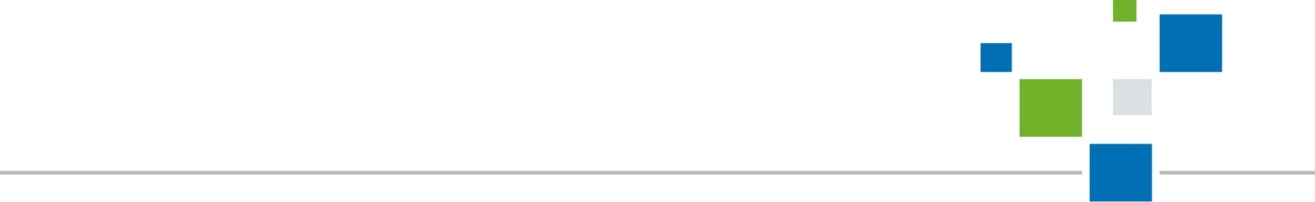 Пресс-служба УправленияРосреестра по Орловской области    Мы в Телеграм                             Мы ВКонтактеhttps://t.me/rosreestrorel           https://vk.com/rosreestr57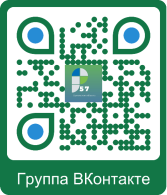 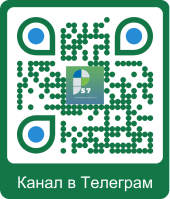 